УМК «Начальная школа XXI века» 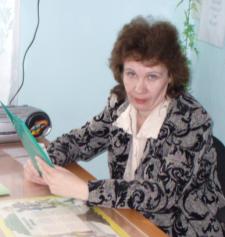 Урок русского языка. 3классБлок «Правописание»Тема: Обозначение звука [ы] после звука [ц]Тип урока: изучение нового материалаЦель:  развивать практические навыки написания слов со звуком [ы] после ц.Задачи: 1. Формировать навык правописания звука [ы] после звука [ц],                    опираясь на заданный алгоритм;                2. Учить работать с толковым словарем;                     3. Развивать орфографическую зоркость, самостоятельность мышления,                     внимание;               4. Воспитывать интерес к русскому языкуОборудование: учебник, толковые словари, проектор, мультимедиа, таблицаЛитература: Беседы с учителем. 3 классТехнологии: проблемное обучение, поисковый методХод урокаI.Организационный моментУрок русского языка. Тема урока «Обозначение звука [ы] после звука [ц]» (на доске)   «Запорошила дорожки,    Разукрасила окошки,    Радость детям подарила    И на санках прокатила    Наша Зимушка – Зима»  (Приложение. Слайд №1)Сегодня мы отправимся с вами на прогулку в сказочный зимний лес. Согласны? Одеваемся, надеваем лыжи и в путь…II. Орфографическая разминка- А во дворе, посмотрите, сколько разных зимующих птиц. Они предлагают нам немного размяться и проверить, хорошо ли мы знаем орфограммы. Ведь не так просто попасть в сказочный лес.  - Назовите пропущенные орфограммы в данных словах и, если это возможно, то подберите проверочное.Сне…, с..рока, внуч…к, ш…пот, со…нце, тр…пинка, зайч…к, мыш…нок, пр…ход, под…езд, в…юга, ра…сказ  (Приложение. Слайд №2)- Молодцы! А теперь можно и в лес отправляться.III. Изучение нового материалаА на пути первый обитатель леса – снеговик, в руках у которого светофор. И запускать в лес нас не хочет. (Приложение. Слайд №3) Создание проблемной ситуацииВ зимний лес войдет тот, кто сможет ответить на вопрос «Какой буквой записывается звук [ы] после звука [ц] ?» (Приложение. Слайд №4)- Можем ли мы сразу ответить на вопрос? (Нет)Решение проблемыТогда понаблюдайте за словами на слайде.цирк                                синицы                              секцияциркуль                          скворцы                              акацияцифра                              птенцы                              станция       -А теперь вы можете ответить на вопрос?-В корнях слов после ц звук [ы] обозначается буквой и – цирк, цифра.В окончаниях после ц пишется буква ы – синицы, скворцы, птенцы.В словах на –ция пишется буква и – милиция, секция    (Приложени. Слайд №5)-Молодцы. А посмотрите, у светофора загорелся желтый свет. Что это значит?  Внимание. Внимание, слова исключения: цыган, цыпленок, цыц пишутся всегда с буквой ы. (Приложение. Слайд №6)-Путь открыт.IV. Минутка чистописания-А это кто?«Вертится, стрекочет,Весь день хлопочет»    (Сорока)- Наверное, она что-то рассказать хочет? (Приложение. Слайд №7)- Смотрите, у нее в клюве какие-то  рисунки или записи  детей. Давайте и мы с вами напишем соединения данных букв в росчерке безотрывно. Обратите внимание на короткую наклонную палочку с петлей внизу.- Пописали и пойдем дальше.V. Актуализация знаний1.- Посмотрите здесь чьи-то следы, пойдем по ним. Кто это? (Приложение. Слайд №8)Зайчик ловит снежинки, а снежинки то необычные. Давайте поможем нашему зайчику. Запишите слова через запятую, заменив звуковую запись буквенной. Не забудьте подчеркнуть букву, которую вставили.Милиц[ы]я, полиц[ы]я, ц[ы]ганский, ц[ы]рковой, ц[ы]клон, улиц[ы], синиц[ы], ц[ы]тата, ц[ы]фра, ц[ы]плятки, ц[ы]ркачка, ц[ы]ганка, колодц[ы]- Что объединяет эти слова? (После ц слышится звук [ы])_На какие две группы можно их разделить? (Слова, в которых после ц пишется буква и и слова, в которых пишется буква ы)-Прочитайте слова 1 группы. (милиция, полиция, цирковой, циклон, цитата, цифра, циркачка) -Какую букву вы написали в этих словах после ц и почему?-Прочитайте слова 2 группы (цыганский, улицы, синицы, цыплятки, цыганка, колодцы)Какую букву вы написали в этих словах после ц и почему?  -  Ну что же, продолжим наш путь.2. - Чьи же это следы? Да это же лисенок на санках катается, а рядом с санями задание для нас. Прочитайте его. (Приложение. Слайд №9)- Распределите слова по столбикам. В первый запиши слова с сочетанием – ци в корне, во второй – слова – исключения с –цы в корне, в третий – слова с окончанием – ы- Слова на слайде. Выполняем задание, пользуясь алгоритмом, который есть на каждом столе .Учись применять правилоОпредели, в какой части слова орфограмма.Если орфограмма в корне, проверь, не является ли слово исключением или родственным ему. Если слово – не исключение – пиши с и, если исключение – пиши ы. Если звук [ы] безударный, перед записью обязательно проверь его.Если слово на -ция, обозначь звук [ы] буквой и.Если орфограмма в окончании, пиши букву ы.- Поменяйтесь тетрадями с соседом. Проверьте работу, на полях поставьте оценку. (Приложение . Слайд № 10)-Кто не допустил ошибок? Молодцы!- А какие слова вы не выписали? Почему?3. Поисковая работа– А это, посмотрите, белочка на лыжах катается. Она дает нам интересное задание. (Приложение. Слайд№ 11)Найдите в толковом словаре значения слов – циклон, цилиндр, цитатаОбъединитесь в группы по рядам. Чей ряд быстрее найдет слово? (Приложение. Слайд №12)Физминутка (Приложение. Слайд № 13)Устали? Замерзли в зимнем лесу? Давайте погреемся вместе с зайчишкамиЗайка серенький сидитИ ушами шевелитЗайке холодно сидетьНадо лапочки погретьЗайке холодно стоятьНадо зайке поскакать.- Согрелись4. Что же за стук раздается в лесу? (Приложение. Слайд №14)«Кто в беретке ярко-краснойВ черной курточке атласнойНа меня он не глядит,Все стучит, стучит, стучит…» (Дятел)- Посмотрите, что он выдолбил? (Схему предложения)- Объединитесь в группы, составьте предложения к данной схеме, используя слова с и  и ы  после ц.Подлежащее ↔ Сказуемое                                                     Определение        Обстоятельство- Давайте послушаем, какие предложения у вас получились.Запишем предложения под диктовку:Маленький цыпленок бегает во дворе. Цирковые артисты выступают на арене.-Разберите эти предложения по членам.5. А теперь давайте поиграем. Я называю слова, если после ц пишется ы, то вы делаете хлопок, если же и, то стук по столу. Готовы?- Цирк, лисицы, цыц, цитата, цыганенок, певцы, настурция, бойцы, акция, цифра, цыпка, зайцы, рукавицы.VI. Итог урокаПрогулка наша подходит к концу. Давайте подведем итоги. Мы не только встретились с некоторыми обитателями леса, но и узнали, что звук [ы] на письме не всегда обозначается буквой ы после ц. - Расскажите правило, с которым мы с вами познакомились.- А как это правило можно применять?Молодцы!Домашнее задание: тетрадь «Пишем грамотно», с.29 